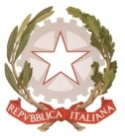 MINISTERO  DELL’ ISTRUZIONE, DELL’UNIVERSITA’, DELLA RICERCAUFFICIO SCOLASTICO REGIONALE PER IL LAZIOLICEO SCIENTIFICO STATALE“TALETE”							          Roma, Agli StudentiAi GenitoriAi DocentiAl Personale ATAAlla DSGA Sig.ra P. LeoniSito webCIRCOLARE N. 130Oggetto: ripresa attività didattiche 7 ed 8 GennaioSi comunica che, in seguito di decisione del Governo con DL del 4 Gennaio, la ripresa delle attività didattiche in presenza è stata rinviata a lunedì 11 Gennaio.Pertanto, nei giorni 7 ed 8 Gennaio le lezioni si svolgeranno, in base all’orario vigente prima delle festività, in modalità a distanza.I docenti sono invitati ad inviare ai propri studenti i link delle lezioni on line.Seguirà a breve una circolare relativa alle modalità di svolgimento delle lezioni in presenza durante la prossima settimana, come da Ordinanza del Prefetto di Roma del 24 Dicembre.IL DIRIGENTE SCOLASTICOAlberto Cataneo	                                                                                                (Firma autografa sostituita a mezzo stampa                                                                                                	    ai sensi dell’at. 3 comma 2 del d.lgs. n. 39/1993)              